ABDUL 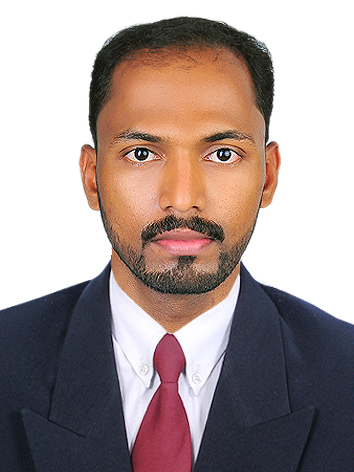 CAREER OBJECTIVESeeking a challenging position in a progressive organization offering a challenging job that commensurate with my qualification and experience in Accounting, whereby I can utilize my talents and skills acquired for enhancing career prospects and also to contribute a lot more for the betterment of the organization employed.INTER PERSONAL SKILLSEnergetic Personality with good communication skills. Ready to work under pressure.Advanced administrative, commercial and management reporting skills. Adapts changes and able to learn new job and task quickly. PROFESSIONAL EXPERIENCEMore than 5 years experience as Accountant.Organization	 : Lock mate Locks and Hardwares, Ramanattukara, Calicut, Kerala Period		 : From 02/06/2011 to 31/032018 MY ROLECompile and analyze financial information’s and documents to prepare books of accounts and its finalization. Maintenance of Day Book and ledgers Maintain Cash and accurately record cash transactions. Prepare Income Statement and Balance Sheet Preparation of cash flow and fund flow statements Payroll preparation and Accounting Preparation of Purchase and Sales registers. Monitoring Payables and Receivables; produce monthly statement of accounts. Reconciliation of banks, creditors, debtors accounts etc.EDUCATIONAL QUALIFICATIONLANGUAGES KNOWNCOMPUTER KNOWLEDGEDIFA- Diploma in Indian and Foreign Accounting(Tally ERP 9, Peachtree, Daceasy& Wings Accounting) Thorough knowledge in VAT accounting, Computerized Accounting packages and MS Office packageGood knowledge and skill in MS Excel and Word processing. Thorough knowledge in Internet, E-mail and good knowledge about hardware and software. DECLARATIONI do hereby declare that the details given above are true to my knowledge and belief.CourseBoard/UniversityYear of PassClassM Com.Madurai Kamaraj University, Tamilnadu2011Second Class(Finance)B Com.University of Calicut, Kerala2008Second ClassVHSEBoard of Vocational Higher2005First Class withSecondary Education, KeralaDistinctionSSLCGeneral Education Department, Kerala2003First ClassDIFADiploma in Indian and Foreign Accounting2008A GradeLanguagesReadWriteSpeakEnglishExcellentExcellentExcellentArabicModerateModerateMinimalHindiExcellentExcellentMinimalMalayalamExcellentExcellentExcellentPERSONAL DETAILSAge and Date of birthAge and Date of birth:31 Years, 08-09-1986SexSex:MaleReligionReligion:Islam.Marital statusMarital status:MarriedNationalityNationality:Indian